  - Allegato 3° - Scheda progetto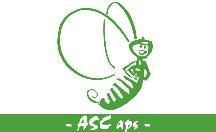 ENTEDenominazione e codice SU dell’Ente titolare di iscrizione all’albo SCU proponente il progetto (*)CARATTERISTICHE DEL   PROGETTOTitolo del progetto (*)Contesto specifico del progetto (*)Breve descrizione del contesto specifico di attuazione del progetto (*)Destinatari del progetto (*)Obiettivo del progetto (*)Descrizione dell’obiettivo con chiara indicazione del contributo che fornisce alla piena realizzazione del programma (*)Attività con relativa tempistica, ruolo degli operatori volontari e altre risorse impiegate nel progetto (*)5.1) Complesso delle attività previste per il raggiungimento dell’obiettivo (*)5.2) Tempi di realizzazione delle attività del progetto descritte al punto 5.1 (*)5.3) Ruolo ed attività previste per gli operatori volontari nell’ambito del progetto (*)5.4) Risorse umane complessive necessarie per l’espletamento delle attività progettuali previste (*)5.5) Risorse tecniche e strumentali necessarie per l’attuazione del progetto (*)Eventuali particolari condizioni ed obblighi degli operatori volontari durante il periodo di servizioEventuali partner a sostegno del progettoFORMAZIONE SPECIFICA DEGLI OPERATORI VOLONTARITecniche e metodologie di realizzazione della formazione specifica (*)Moduli della formazione specifica e loro contenuti con l’indicazione della durata di ciascun modulo (*)Nominativi, dati anagrafici, titoli e/o esperienze specifiche del/i formatore/i in relazione ai contenuti dei singoli moduli (*)ASSOCIAZIONE NAZIONALE ARCI SERVIZIO CIVILE ASC APS SU00020Informazioni per i cittadini:Le convocazioni e le informazioni sulle procedure selettive così come i contatti a cui rivolgersi sono pubblicati all’indirizzo: http://samarcanda.arcipiombino.it/ ehttps://www.arciserviziocivile.it/piombino/Costruire linguaggi digitali comuni 2023ContestoIl progetto, che si inserisce all’interno del programma “SCD_Formazione digitale per creare comunità più coese”, intende realizzare nella Regione Toscana in particolare sul territorio del Comune di Piombino e della Val di Cornia interventi per il superamento del digital divide in Italia, in particolare l’analfabetismo digitale ovvero la parziale/totale incapacità di utilizzare strumenti informatici. Il progetto opera nell’ambito della tipologia 2 ed è finalizzato a diffondere un approccio consapevole alla realtà digitale. La digitalizzazione dei servizi pubblici, l’educazione digitale e la realizzazione di un servizio di “facilitazione digitale” favorirebbe così la diffusione della cultura digitale nella comunità con particolare attenzione ai soggetti che rischiano di essere esclusi, per età o opportunità, dalla transizione digitale. La diffusione di una vera cultura digitale diventa quindi uno dei presupposti per garantire una partecipazione attiva e informata alle attività pubbliche.Arci Servizio Civile Piombino - APS  può vantare la possibilità di un solido lavoro in rete collaborando sia con le sue basi associative che con altri Comitati Arci a più livelli o associazioni esterne alla rete Arci.Al fine di delineare il contesto specifico di attuazione, si riportano di seguito alcuni elementi conoscitivi, emersi da un’indagine interna, sul territorio nella quale il progetto opererà: Toscana: un’attenta indagine, mediante la consultazione di atti e statistiche sul territorio di Piombino e della Val di Cornia, ha rilevato che la pandemia ha determinato un incremento nella richiesta delle prestazioni individuali e dei servizi alla persona rendendo però evidenti le disuguaglianze digitali, le quali hanno amplificato il divario tra chi ha potuto partecipare attivamente ai servizi e chi invece non ha avuto gli strumenti e le competenze per farlo. La pandemia Covid-19 ha evidenziato quindi la necessità di accelerare i processi di digitalizzazione puntando sempre di più all’implementazione di nuovi canali comunicativi e ampliando l’accessibilità delle prestazioni sociali a una maggiore varietà di pubblico. In relazione a questa mutata situazione sociale e relazionale si vuole concretizzare un progetto che miri ad una trasformazione digitale consapevole, partecipata, condivisa, sostenibile e inclusiva generando un più efficace sistema di relazioni capace di coinvolgere ampie fasce di pubblico. L’obiettivo al quale si vuole mirare è quello di migliorare la qualità dell’accesso e le modalità di utilizzo dei prodotti digitali. La Regione Toscana nel corso degli anni ha avuto come mission il superamento del digital divide mediante l’organizzazione di laboratori di alfabetizzazione informatica e il supporto nella presentazione di istanze online, cercando di intercettare i reali bisogni dell’utenza e rispondendo nel modo più aggiornato e adeguato possibile. A partire dal 2005 sono stati introdotti sul nostro territorio i c.d. PAAS (Punto di Accesso Assistito ai servizi online e ad internet) con la possibilità di usufruire dei pc per collegarsi ad internet, con il supporto di un operatore, o di poterlo fare in autonomia con i propri dispositivi.Oggi, nonostante l’azione regionale, la necessità di abbattere l’analfabetismo digitale risulta essere  una priorità da concretizzare nel nostro territorio. L’azione di intervento coinvolge, prevalentemente, gli stranieri, le fasce di popolazione in difficoltà economica e gli anziani che, più di altri esprimono la necessità di accedere in modo facile e autonomo ai servizi e alle prestazioni digitali.In questo quadro, riscontrando un aumento delle richieste delle prestazioni individuali da parte della collettività, emerge quindi la necessità di disporre di strumenti che favoriscano la cittadinanza al miglior dialogo con la Pubblica Amministrazione e con i servizi di utilità collettiva.E’ stato rilevato che la quasi totalità della popolazione, anche se non in possesso della strumentazione digitale adeguata, possiede uno smartphone del quale però ne fa un utilizzo superficiale non conoscendone le reali potenzialità. Tale strumento può offrire, senza aggravare la spesa dei nostri utenti, la strumentazione sufficiente per la formazione e i principali accessi alle prestazioni sociali che sempre di più sono promossi e gestiti in modalità online. In questo scenario, il Circolo Interculturale Samarcanda ODV e le altre Associazioni che operano sul nostro territorio intervengono sul disagio sociale attraverso la digitalizzazione e l’educazione ai nuovi linguaggi digitali mediante la realizzazione di servizi appropriati mettendo a disposizione alla collettività precisi e riconoscibili punti di riferimento. All’operazione di digitalizzazione dell’accesso alle prestazioni si prevedono ulteriori benefici come ad esempio la riduzione degli spostamenti (in favore della minore produzione di CO2), riduzione dell’uso di mezzi collettivi e del decongestionamento dei centri abitati dal traffico veicolare che, di per sé, possono  impedire la fruibilità della città a chi ha difficoltà a muoversi. I destinatari del progetto sono: Toscana, Comune di Piombino: 1400 cittadini stranieri con basso livello di alfabetizzazione digitale che necessitano di un percorso di orientamento, 500 cittadini italiani  con svantaggio economico e digitale80 nuclei familiari che richiedono servizi di supporto all’educazione e all’istruzione I beneficiari indiretti sono gli enti pubblici e privati del territorio che erogheranno i propri servizi a cittadini “connessi” attraverso i quali riuscire a rendere la comunità più coesa.L'obiettivo di questo progetto, che agisce nell’area dell’azione di facilitazione digitale, avrà come mission quella dell’educazione digitale atta a sviluppare, nei destinatari, competenze digitali di base e/o avanzate, attraverso la realizzazione di:attività didattiche mirate a conoscere gli strumenti informatici di base e a utilizzare la rete di servizi i internetcreazione di canali di dialogo digitali per rispondere alle richieste di informazioni e all’accesso alle prestazioni sociali, evitando il ricorso agli spostamenti e facilitando le operazioni per le persone in svantaggioIn questo contesto, l'obiettivo del progetto, che si raggiungerà grazie al coinvolgimento degli Operatori Volontari e di tutti gli enti partecipanti sarà:“Migliorare l'apprendimento e le competenze digitali, in particolare per quanto riguarda le fasce più deboli della società, attraverso uno sviluppo ed un ampliamento delle loro competenze digitali per promuovere un'azione di crescita sociale e inclusiva e per favorire la rotta verso la transizione verde e digitale”. Nello specifico tutti gli Enti che parteciperanno al progetto contribuiranno al raggiungimento dell’obiettivo indicato attraverso le azioni e le attività descritte finalizzate a dotare i territori di servizi e opportunità per giovani, anziani e categorie svantaggiate, senza esclusione o verifica di condizione di accesso. Sarà operazione fondamentale svolgere iniziative di conoscenza e promozione dei servizi in particolare nelle scuole (cyberbullismo) per favorire l'uso consapevole di internet.Gli enti che parteciperanno al progetto sono: ASC Piombino Aps, Arci Comitato Territoriale Piombino Val di Cornia Elba - APS, Circolo Interculturale Samarcanda ODV, Comitato Circolo Ricreativo Culturale Arci APS, Centro Iniziativa Attività Sociale Anziani C.I.A.S.A,  Auser Piombino Val di Cornia Elba Territoriale ODV. Il complesso delle attività complementari che si prevede di mettere in campo per il raggiungimento dell’obiettivo “Migliorare l'apprendimento e le competenze digitali, in particolare per quanto riguarda le fasce più deboli della società, attraverso uno sviluppo ed un ampliamento delle loro competenze digitali per promuovere un'azione di crescita sociale e inclusiva e per favorire la rotta verso la transizione verde e digitale”, sono elencate di seguito distinte per territorio regionale e sede di attuazione, e saranno definite in base ai bisogni che sono stati rilevati ed esplicitati al box 3.Presso la sede nazionale dell’ente accreditato (Roma), grazie alla figura del Coordinatore nazionale SCU Digitale (attivato appositamente per il programma), saranno gestite e verificate tutte le tempistiche previste dal programma (incontri tra Op.Vol., incontro tra OLP, iniziative pubbliche, report risultati ecc.) e coordinate l’azione e le attività identiche per ogni sede, riportate alla fine della presente sezione.Toscana, Piombino: Azione 1:  Orientamento e supporto all’accesso ai servizi onlineAttività 1.1 Attivazione di sportelli di facilitazione digitale, con relativa linea telefonica collegata, per rispondere a richieste di supporto all’utilizzo dei servizi digitali pubblici (SPID, prenotazione appuntamenti, ottenimento referti, utilizzo portali scolastici, ecc). Periodicamente verranno effettuati dei monitoraggi a campione per la valutazione del servizio offerto. Attività 1.2 Sportello di facilitazione digitale rivolto in particolare agli immigrati presenti sul territorio della Val di Cornia. Con l’azione di formazione a loro rivolta, che sarà supportata, anche da tutor che aiuteranno gli immigrati con la lingua.Attività 1.3 Promozione del servizio offerto attraverso eventi nei locali dei soggetti partner, canali social, preparazione di opuscoli informativi, pubblicazioni sulla stampa locale.Attività 1.4 Preparazione e divulgazione di materiale di facilitazione digitale (WebRadio) che verrà messo a disposizione della cittadinanza. Azione 2. Promozione della cultura digitale e percorsi di alfabetizzazione digitale (studenti, anziani e famiglie)Attività 2.1 - Formare facilitatori digitali ambulanti che operino per la promozione della cultura digitale nelle sedi dei partner e nelle sedi di aggregazione pubblica, con piccoli eventi al fine di evidenziare  opportunità, e rischi, nell’uso della strumentazione digitale. Attività 2.2 - Individuazione dei possibili beneficiari grazie anche al coinvolgimento delle realtà territoriali con utenti potenzialmente interessati e dei percorsi formativi coerenti. In questa attività verranno coinvolti i partner: C.I.A.S.A Circolo Incontro Aggregazione Sociale Anziani, Auser Piombino Val di Cornia Elba Territoriale ODV, Circolo Ricreativo Culturale Arci APS, gli Istituti Scolastici e le Associazioni del Terzo Settore.Attività 2.3 - Organizzazione momenti formativi e informativi sul tema della sicurezza digitale e su percorsi formativi per un uso capace e consapevole delle risorse offerte dal digitale.Attività 2.4 Promozione delle attività con strumenti quali manifesti cittadini, canali social, opuscoli informativi e eventi di sensibilizzazione.Attività 2.5 Elaborazione dei feedback ricevuti attraverso format in grado di rilevare il gradimento e l’acquisizione delle competenze.Diagramma di Gantt:Diagramma di Gantt:Diagramma di Gantt:Diagramma di Gantt:Diagramma di Gantt:Diagramma di Gantt:Diagramma di Gantt:Diagramma di Gantt:Diagramma di Gantt:Diagramma di Gantt:Diagramma di Gantt:Diagramma di Gantt:Diagramma di Gantt:Fasi ed Attività1° mese2° mese3° mese4° mese5° mese6° mese7° mese8° mese9° mese10° mese11° mese12° meseToscana (Piombino, Val di Cornia)Toscana (Piombino, Val di Cornia)Toscana (Piombino, Val di Cornia)Toscana (Piombino, Val di Cornia)Toscana (Piombino, Val di Cornia)Toscana (Piombino, Val di Cornia)Toscana (Piombino, Val di Cornia)Toscana (Piombino, Val di Cornia)Toscana (Piombino, Val di Cornia)Toscana (Piombino, Val di Cornia)Toscana (Piombino, Val di Cornia)Toscana (Piombino, Val di Cornia)Toscana (Piombino, Val di Cornia)Azione 1                                          Orientamento e supporto all’accesso ai servizi onlineAzione 1                                          Orientamento e supporto all’accesso ai servizi onlineAzione 1                                          Orientamento e supporto all’accesso ai servizi onlineAzione 1                                          Orientamento e supporto all’accesso ai servizi onlineAzione 1                                          Orientamento e supporto all’accesso ai servizi onlineAzione 1                                          Orientamento e supporto all’accesso ai servizi onlineAzione 1                                          Orientamento e supporto all’accesso ai servizi onlineAzione 1                                          Orientamento e supporto all’accesso ai servizi onlineAzione 1                                          Orientamento e supporto all’accesso ai servizi onlineAzione 1                                          Orientamento e supporto all’accesso ai servizi onlineAzione 1                                          Orientamento e supporto all’accesso ai servizi onlineAzione 1                                          Orientamento e supporto all’accesso ai servizi onlineAzione 1                                          Orientamento e supporto all’accesso ai servizi onlineAttività 1.1Attività 1.2Attività 1.3Attività 1.4Azione 2                                           Promozione della cultura digitale e percorsi di alfabetizzazione digitale (studenti, anziani e famiglie)Azione 2                                           Promozione della cultura digitale e percorsi di alfabetizzazione digitale (studenti, anziani e famiglie)Azione 2                                           Promozione della cultura digitale e percorsi di alfabetizzazione digitale (studenti, anziani e famiglie)Azione 2                                           Promozione della cultura digitale e percorsi di alfabetizzazione digitale (studenti, anziani e famiglie)Azione 2                                           Promozione della cultura digitale e percorsi di alfabetizzazione digitale (studenti, anziani e famiglie)Azione 2                                           Promozione della cultura digitale e percorsi di alfabetizzazione digitale (studenti, anziani e famiglie)Azione 2                                           Promozione della cultura digitale e percorsi di alfabetizzazione digitale (studenti, anziani e famiglie)Azione 2                                           Promozione della cultura digitale e percorsi di alfabetizzazione digitale (studenti, anziani e famiglie)Azione 2                                           Promozione della cultura digitale e percorsi di alfabetizzazione digitale (studenti, anziani e famiglie)Azione 2                                           Promozione della cultura digitale e percorsi di alfabetizzazione digitale (studenti, anziani e famiglie)Azione 2                                           Promozione della cultura digitale e percorsi di alfabetizzazione digitale (studenti, anziani e famiglie)Azione 2                                           Promozione della cultura digitale e percorsi di alfabetizzazione digitale (studenti, anziani e famiglie)Azione 2                                           Promozione della cultura digitale e percorsi di alfabetizzazione digitale (studenti, anziani e famiglie)Attività 2.1Attività 2.2Attività 2.3Attività 2.4Attività 2.5AZIONI PREVISTE DAL PROGRAMMA E DAL PROGETTOAZIONI PREVISTE DAL PROGRAMMA E DAL PROGETTOAZIONI PREVISTE DAL PROGRAMMA E DAL PROGETTOAZIONI PREVISTE DAL PROGRAMMA E DAL PROGETTOAZIONI PREVISTE DAL PROGRAMMA E DAL PROGETTOAZIONI PREVISTE DAL PROGRAMMA E DAL PROGETTOAZIONI PREVISTE DAL PROGRAMMA E DAL PROGETTOAZIONI PREVISTE DAL PROGRAMMA E DAL PROGETTOAZIONI PREVISTE DAL PROGRAMMA E DAL PROGETTOAZIONI PREVISTE DAL PROGRAMMA E DAL PROGETTOAZIONI PREVISTE DAL PROGRAMMA E DAL PROGETTOAZIONI PREVISTE DAL PROGRAMMA E DAL PROGETTOAZIONI PREVISTE DAL PROGRAMMA E DAL PROGETTOIncontro OLP/Op. Vol. del progetto nella sede att. progettoIncontro RPT/OLP/Op. vol. del progettoConfronto RPT/OLP/Op. vol. del programmaAttività di presentazione sull’avvio del programma/progettiAttività di rendicontazione programma/progettiFormazione DPGSCU/DTD(tempistiche indicate nel bando)Formazione SpecificaFormazione GeneraleMonitoraggio operatori volontariMonitoraggio OLPIl complesso delle attività che gli Operatori Volontari effettueranno per sostenere il raggiungimento dell’obiettivo “Migliorare l'apprendimento e le competenze digitali, in particolare per quanto riguarda le fasce più deboli della società, attraverso uno sviluppo ed un ampliamento delle loro competenze digitali per promuovere un'azione di crescita sociale e inclusiva e per favorire la rotta verso la transizione verde e digitale”, sia direttamente che in sinergia con le risorse umane messe in campo dagli enti attuatori, verranno di seguito riportate per regione/territorio al fine di rendere più facile la lettura del box:ToscanaL’impegno degli Operatori Volontari, presso le sedi di attuazione di ASC Piombino, Circolo Interculturale Samarcanda ODV, Arci Comitato Territoriale Piombino Val di Cornia Elba - APS,  Circolo Ricreativo Culturale Arci APS, Ciasa, Auser  sarà così realizzato:Si elencano di seguito le figure professionali che supporteranno le attività progettuali (box 5.1), ogni attività realizzata, nelle sedi di attuazione, sarà presidiata dalle seguenti risorse umane ritenute necessarie per l’espletamento delle stesse soprattutto in proporzione al numero degli operatori volontari operanti in tali sedi. Si riportano di seguito le risorse tecniche e strumentali messe a disposizione dalle sedi di attuazione per la realizzazione delle attività progettuali.Si precisa che, come indicato nell’Avviso, tutte le sedi dispongono di un’infrastruttura tecnologica che, sia a livello di connettività che di supporto alla gestione dei progetti presentati, è adeguata al servizio e alle attività proposte, nello specifico:Toscana, Comune di Piombino: C.I.A.S.A Circolo Incontro Aggregazione Sociale Anziani: C.F 90004360492 si impegna nella promozione delle attività previste dal progetto. Il Circolo, in particolare, contribuisce alla creazione di una rete a supporto della popolazione anziana verso il superamento del digital divide. ARCI Comitato territoriale Piombino- Val di Cornia- Elba - APS: C.F 81002010494 associazione autonoma e pluralista che come sistema associativo si impegna nella realizzazione delle attività del progetto volte a favorire una rete territoriale più coesa.Auser Piombino Val di Cornia Elba Territoriale ODV: C.F 9000743040 Associazione di volontariato e promozione sociale  che attraverso i percorsi di alfabetizzazione digitale promossi dal progetto si impegna nel favorire l’invecchiamento attivo degli anziani e valorizzare il loro ruolo nella società. Circolo Ricreativo Culturale Arci - APS: C.F.81001370493 Il Circolo nel progetto si impegna a promuovere e diffondere l’informazione mediante strumentazione digitale alla cittadinanza. Per conseguire gli obiettivi formativi del progetto verranno privilegiate le metodologie didattiche attive che favoriscano la partecipazione dei giovani, basate sul presupposto che l'apprendimento effettivo sia soprattutto apprendimento dall'esperienza, alimentato dall'interesse e dalla motivazione dei partecipanti. Le metodologie utilizzate saranno:-	metodo induttivo: si basa su un procedimento logico che dall’osservazione di un certo numero finito di fatti, eventi o esperienze particolari risale a principi o leggi generali;-	metodo espositivo partecipativo: si basa sulla trasmissione delle informazioni da parte del docente alla classe; durante la lezione i discenti possono porre domande e intervenire secondo modalità negoziate. La partecipazione si completa con attività comuni o esercizi applicativi.Questi metodi si realizzano attraverso attività procedurali che coinvolgono attivamente gli operatori volontari nel processo di apprendimento. Le diverse tecniche che potranno essere utilizzate saranno caratterizzate da:-	partecipazione “vissuta” degli operatori volontari;-	controllo costante e ricorsivo (feedback) sull’apprendimento e l’autovalutazione;-	formazione in situazione;-	formazione in gruppo.Le tecniche utilizzate quindi potranno prevedere: -	formazione a distanza: gli argomenti sono fruiti in maniera asincrona attraverso accesso personalizzato per ogni singolo partecipante a una piattaforma web. Sono registrati i progressi attraverso test e verifiche. Si farà ricorso alla modalità FAD per l’erogazione del modulo di formazione e informazione sui rischi connessi all’impiego delle/degli OV nei progetti di Servizio civile universale ed, eventualmente, per le azioni di recupero della formazione in caso di assenze giustificate (considerando causale ammissibile i permessi straordinari, le assenze per malattia o l’astensione obbligatoria) e ponendo, quale limite massimo, un numero di OV non superiore a 3 per sede nonché per le azioni di recupero della formazione in favore di tutti i subentranti, che oggettivamente non abbiano potuto partecipare alla formazione;-	lezione frontale: il formatore espone in maniera unidirezionale gli argomenti; in questo caso la trasmissione dei concetti è legata all’abilità comunicativa del formatore stesso;-	discussione: consiste in un confronto di idee tra formatore e classe. Questo metodo trae le sue origini dalla maieutica di Socrate, che avvicina la realtà attraverso un processo dialettico, appunto il dialogo. Durante la discussione il ruolo del formatore diviene essenzialmente quello di facilitatore, aiutando il gruppo nelle fasi di apprendimento e confronto;-	lavoro di gruppo: permette di suddividere i partecipanti in sottogruppi, di operare in autonomia su aspetti che prevedono la partecipazione attiva, permette lo scambio delle reciproche conoscenze ed esperienze, fa crescere l’autostima e la consapevolezza delle proprie capacità, favorendo così la collaborazione e il sostegno reciproco;-	tecniche simulative quali il role playing (gioco dei ruoli) per l’interpretazione e l’analisi dei comportamenti e dei ruoli sociali nelle relazioni interpersonali;-	tecniche di analisi della situazione che si avvalgono di casi reali quali lo studio di caso e l’incident. Con lo studio di caso si sviluppano le capacità analitiche e le modalità di approccio a una situazione o a un problema, nell’incident si aggiungono le abilità decisionali e quelle predittive;-	tecniche di produzione cooperativa tra cui possiamo annoverare la tecnica del brainstorming per l’elaborazione di idee creative in gruppo e la tecnica del webbing (o mind mapping), strategia grafica che permette di visualizzare come parole o frasi si connettano a un argomento.Infine, la percentuale della formazione erogata on line in modalità sincrona e in modalità asincrona non potrà superare complessivamente il 50% del totale delle ore previste, tenendo presente che la modalità asincrona non può mai superare il 30% del totale delle ore previste. L’aula, sia essa fisica o virtuale, non deve superare i 30 partecipanti. Il predetto limite numerico non opera per la modalità asincronaFermo restando le 38 ore di formazione specifica (più il supporto di servizio) erogate direttamente dal Dipartimento per le Politiche Giovanili e il SCU, coadiuvato dal Dipartimento per la trasformazione digitale, come indicato nel Programma Quadro, il progetto “Costruire linguaggi digitali comuni 2023” ha strutturato un percorso formativo che, al fine di sviluppare un percorso formativo sinergico, prevede: Modulo A, 10 ore di “Formazione e informazione sui rischi connessi all’impiego degli operatori volontari in progetti di Servizio Civile Universale”; Modulo B, 15 ore, trattate in modo congiunto da ASC Naz.le Aps, per dare strumenti generale agli Operatori Volontari impegnati nel progetto; Modulo C, 8 ore, realizzate localmente, che forniranno strumenti utili per far operare ogni Operatori Volontari in relazione al proprio territorio di competenza progettuale.Il modulo B sarà erogato in presenza degli Operatori Volontari di ambedue i progetti connessi al programma “Formazione digitale per creare comunità più coese”. La formazione sarà anticipata da un’introduzione sugli obiettivi programmatici, le azioni e le attività progettuali; gli Operatori Volontari presenteranno l’esperienza che stanno vivendo raccontando nello specifico come stanno contribuendo al raggiungimento dell’obiettivo di progetto. Il percorso formativo sarà accompagnato da un monitoraggio per verificare la soddisfazione degli Op.Vol. e per verificare l’andamento del progetto a livello territoriale.Dati anagrafici del formatore specificoTitoli e/o esperienze specifiche (descritti dettagliatamente)Modulo formazioneDott. Andrea Morinellinato il 18/02/1969a Torricella in Sabina (RI)-Laurea in Geologia-Abilitazione alla professione di Geologo;-Qualifica di Disaster Manager Certificato Cepas-Consulente per sicurezza, piani di protezione civile, ubicazione aree di emergenza, Legge 626/96 e DL 81/08, NTC 2008 e Microzonazione sismica, ricerche geologiche, stabilità dei versanti, ricerche di acqua, perforazioni, edifici, piani di protezione civile, cartografia dei rischi, geologia ambientale;-Realizza piani di fattibilità per aree di emergenza per Protezione Civile per i Comuni;-Progettista di corsi di formazione ad hoc sia per la formazione generale (corsi di recupero, corsi per enti esteri su progettazione e comunicazione interpersonale, sui comportamenti in emergenza), che per la formazione specifica (sui temi dei rischi connessi all’impiego degli operatori volontari in progetti di SC, DL 81 e sicurezza sul lavoro), coprogettista (per i contenuti, test, ricerche e materiali), autore e tutor della parte di formazione generale che ASC svolge in FAD (2007/2014);-dal 2003 ad oggi formatore accreditato presso il Dipartimento delle Politiche Giovanili e del SCU con Arci Servizio Civile Aps Naz.le;-dal 2004, supervisione delle attività di SCN dei progetti di ASC, relativamente ai settori e ai luoghi di impiego indicati nel progetto.- dal 2018 Responsabile della Sicurezza dell’ente ASC Aps Naz.leModulo A sez. 1/sez. 2Modulo concernente la formazione e informazione sui rischi connessi all’impiego degli operatori volontari in progetti di servizio civile universaleVincenzo Donadionato il 14/07/1975a Frankenthal (D)-Diploma di maturità scientifica-Responsabile del Servizio per la Prevenzione e la Protezione sul luogo di lavoro;-Progettista di soluzioni informatiche, tecniche e didattiche per la Formazione a Distanza.-Progettista della formazione generale, specifica ed aggiuntiva;-Referente a livello nazionale per le informazioni sull’accreditamento (tempi, modi, DL 81 e sicurezza dei luoghi di lavoro e di SC);-Progettista ad hoc sia per la formazione generale (corsi di recupero, corsi per enti esterni su gestione e costruzione di piattaforme FAD, manutenzione e tutoraggio delle stesse), che per la formazione specifica ai sensi della Linee Guida del 19/07/2013 (coprogettista per i contenuti, test, della formazione specifica che ASC svolge in FAD sul modulo di Formazione ed informazione sui Rischi connessi all’impiego nel progetto di SCN (2014);-Formatore accreditato presso il Dipartimento delle Politiche Giovanili e del SCU con Arci Servizio Civile Aps Naz.le-Responsabile informatico accreditato presso il Dipartimento delle Politiche Giovanili e del SCU con Arci Servizio Civile Aps Naz.le-dal 2004, supervisione delle attività di SCU dei progetti di ASC Aps Naz.le relativamente ai settori e ai luoghi di impiego indicati nel progetto.Modulo A sez. 1/sez. 2Modulo concernente la formazione e informazione sui rischi connessi all’impiego degli operatori volontari in progetti di servizio civile universaleModuli: B – realizzati in modo congiunto (Roma) da ASC Naz.le ApsModuli: B – realizzati in modo congiunto (Roma) da ASC Naz.le ApsModuli: B – realizzati in modo congiunto (Roma) da ASC Naz.le ApsGianluigi Bonanominato a Merate (LC)il 10/10/1975Gianluigi Bonanomi è un formatore e consulente sulla comunicazione digitale. Dopo la laurea con tesi sulle relazioni on-line nel 2001, ha lavorato per una dozzina d’anni nel settore dell’editoria informatica come giornalista professionista (soprattutto per Computer Idea). Ha scritto alcuni saggi e manuali su Internet e social media per diversi editori, tre dei quali sull’uso consapevole della tecnologia in famiglia e nelle scuole (Navigazione familiare, Prontuario per genitori di nativi digitali e Sharenting). Attualmente si occupa di formazione aziendale – in particolare su social media, brand journalism, content marketing, Web writing – e per genitori e insegnanti, anche in collaborazione con l’Università Bicocca di Milano nell’ambito del progetto “Benessere digitale”.Modulo B - Ricercare, filtrare e valutare le informazioni online 1,30 oraModulo B - Digital Netiquette 1,30 oraModulo B - Personal branding 2 oreModulo B - Sicurezza informatica 2 oreModulo B – Power Slide 2 oreFranco Ricchiutinato a Milanoil 3/04/196520 anni di esperienza come Imprenditore e CEO in diverse Agenzie di Advertising parte di Network Globali e 10 anni di esperienza nel settore dell’entertainment discografico. Dalla definizione del Concept di Storytelling, alla Produzione Esecutiva e alla Post Produzione, House264 is propone come un one-stop-shop per qualsiasi esigenza di comunicazione, che sia individuale (Personal Branding, Idea Presentation) o professionale (Marketing, Comunicazione, Education o CSR).Modulo B - La sfida della telecamera 3 oreManuel Bertinnato a Spilimbergo (PN) il 9/05/1975 Laurea magistrale in Scienze della Comunicazione, indirizzo comunicazione di massa - Università degli Studi di Siena, Facoltà di Lettere, SienaIscrizione Albo dei giornalisti professionisti, n. tessera 068572Referente ufficio comunicazione, strategia e organizzazione della comunicazione online dell’ASC Naz.le Aps.Attività:Giornalismo, ufficio stampa, organizzazione di eventi, strategie e piani di comunicazione, gestione delle crisi, ideazione e cura di programmi radiotelevisivi o new mediaModulo B - Comunicare il servizio civile digitale 3 oreToscana - Comune di Piombino: ASC Piombino - APSToscana - Comune di Piombino: ASC Piombino - APSToscana - Comune di Piombino: ASC Piombino - APSVittorio Pineschi nato a Pomarance (PI) il 09/06/1947 Laurea magistrale in Giurisprudenza (vecchio ordinamento)Dal 1978 al 2013 Presidente di Arci Comitato Territoriale Piombino – Val di Cornia – Elba APSDal 2000 ad oggi presidente del Circolo Interculturale Samarcanda ODVDal 2001 ad oggi presidente di Arci Servizio Civile Piombino APSDal 1995 al 1997 membro del Consiglio di Amministrazione dell'Azienda Consortile Trasporti di Piombino ( ATM )1990-1995  Assessore alla Cultura, Pubblica Istruzione e Sport del Comune di Piombino2003-2009  membro del consiglio di amministrazione di Coop Toscana Lazio, ora UnicoopTirrenoDal 2009 ad oggi consigliere di amministrazione della Coop. La Chiusa di Pontedoro6 anni membro del Consiglio Direttivo della delegazione Cesvot di LivornoPresidente Collegio Garanti Arci Toscana APSModulo 1 – Il progetto e la sua funzionalitàMartina Giulianinata a Piombino (LI)il 29/12/1990Laurea Triennale in Scienze della Comunicazione presso l’Università di PisaMaster di I Livello in Management aziendale e gestione delle risorse umane presso l’Università di Pisa Operatrice presso l’ufficio Informagiovani del Comune di Piombino (orientamento lavorativo, redazione cv, supporto nell’accesso alle prestazioni digitali dei principali portali istituzionali, assistenza all’ utenza nei Punti PAAS dello stesso ufficio)Operatrice dello sportello informativo immigrati del Circolo Interculturale Samarcanda ODV di Piombino Referente del servizio di mediazione linguistica culturale nelle scuole del territorio della Val di Cornia.Modulo 2 - L'alfabetizzazione informatica come forma di mediazione culturaleCarlo Schiccherinato a Piombino (LI)il 18/07/1978 Diploma di Maturità Linguistica (5 anni) con indirizzo informatico presso “Liceo linguistico G.Parini” Cecina, anno 1999.Certificato di Qualifica in Web Design, Web Editor e Web Master presso “Scuola di Informatica Infotel”Piombino, anno 2000.Certificato di Qualifica in Web Marketing Manager presso “Italiamo Computer Academy” Livorno, anno 2004.Certificato di Qualifica in Internet Security Manager presso “Siderfor S.p.a.”Piombino, anno 2005.Stage presso “Brick & Click Group”, come esperto web marketing, promozione sui motori di ricerca, Polo Tecnologico, Pisa.Stage presso “Oltre web ”, per sviluppo di piani di marketing, Italiamo, Livorno.Stage presso “Intecs S.p.a. “, come addetto alla conversione del codice secondo le norme del W3C, Piombino. Attualmente iscritto all’Università presso la facoltà di disegno tecnico.Dal 2004 al 2005 insegnamento di “informatica di base ed utilizzo dei programmi del pacchetto office” e di “Reti informatiche e sicurezza informatica” per gli studenti degli istituti scolastici IPSIA ed IPCS di Piombino ed IPSIA di VenturinaDal 2005 al 2008 attività di: sistemista, tecnico informatico, docenza per quanto riguarda il web ed il pacchetto Office, gestione dei server aziendali e configurazione dei client, manutenzione di software aziendale, creazione del sito WEB e gestione del sistema mail.Dal 2009 al 2011 sistemista e webmaster.Dal 2011 ad oggi tecnico informatico presso il Comune di Piombino.Conoscenze informatiche:Sistemi operativi: windows, Linux, OSXNetworking: reti TPC/IP, protocolli di sicurezza, active directory, exchange server, wifi, reti ethernet, token ringGrafica web: adobe, dreamweaver, acrobat, illustrator, photoshop, corel draw, frontpage, cinema 4D, rhinoceros 3DOffice Automation: microsoft word, excel, powerpoint, accessLinguaggi di programmazione: htlm, C, Javascript, CSSConoscenze di base (ottima):                                                                                                                                                                                             hardware, utilità, backup,                 browser, mailreader.Modulo 3 - Funzionamento delle principali piattaforme istituzionali